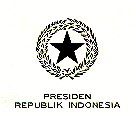 KEPUTUSAN PRESIDEN REPUBLIK INDONESIANOMOR  34  TAHUN  2003TENTANGKEBIJAKAN NASIONAL DI BIDANG PERTANAHAN PRESIDEN REPUBLIK INDONESIA,Menimbang :bahwa seluruh wilayah Indonesia adalah kesatuan tanah air dari seluruh rakyat Indonesia, yang bersatu sebagai bangsa Indonesia, dalam kerangka Negara Kesatuan Republik Indonesia; bahwa dalam rangka pelaksanaan Ketetapan Majelis Permusyawaratan Rakyat Republik Indonesia Nomor IX/MPR/2001 tentang Pembaruan Agraria dan Pengelolaan Sumber Daya Alam, perlu diwujudkan konsepsi, kebijakan dan sistem pertanahan nasional yang utuh dan terpadu; bahwa sehubungan dengan hal-hal tersebut sebagaimana dimaksud pada huruf a dan huruf b, dipandang perlu menetapkan Keputusan Presiden tentang Kebijakan Nasional di bidang Pertanahan; bahwa seluruh wilayah Indonesia adalah kesatuan tanah air dari seluruh rakyat Indonesia, yang bersatu sebagai bangsa Indonesia, dalam kerangka Negara Kesatuan Republik Indonesia; bahwa dalam rangka pelaksanaan Ketetapan Majelis Permusyawaratan Rakyat Republik Indonesia Nomor IX/MPR/2001 tentang Pembaruan Agraria dan Pengelolaan Sumber Daya Alam, perlu diwujudkan konsepsi, kebijakan dan sistem pertanahan nasional yang utuh dan terpadu; bahwa sehubungan dengan hal-hal tersebut sebagaimana dimaksud pada huruf a dan huruf b, dipandang perlu menetapkan Keputusan Presiden tentang Kebijakan Nasional di bidang Pertanahan; bahwa seluruh wilayah Indonesia adalah kesatuan tanah air dari seluruh rakyat Indonesia, yang bersatu sebagai bangsa Indonesia, dalam kerangka Negara Kesatuan Republik Indonesia; bahwa dalam rangka pelaksanaan Ketetapan Majelis Permusyawaratan Rakyat Republik Indonesia Nomor IX/MPR/2001 tentang Pembaruan Agraria dan Pengelolaan Sumber Daya Alam, perlu diwujudkan konsepsi, kebijakan dan sistem pertanahan nasional yang utuh dan terpadu; bahwa sehubungan dengan hal-hal tersebut sebagaimana dimaksud pada huruf a dan huruf b, dipandang perlu menetapkan Keputusan Presiden tentang Kebijakan Nasional di bidang Pertanahan; Mengingat:Pasal 4 ayat (1) Undang-Undang Dasar 1945 sebagaimana telah diubah dengan Perubahan Keempat Undang-Undang Dasar 1945; Ketetapan Majelis Permusyawaratan Rakyat Republik Indonesia Nomor IX/MPR/2001 tentang Pembaruan Agraria dan Pengelolaan Sumber Daya Alam; Undang-Undang Nomor 5 Tahun 1960 tentang Peraturan Dasar Pokok-Pokok Agraria (Lembaran Negara Tahun 1960 Nomor 104, Tambahan Lembaran Negara Nomor 2043); Undang-Undang Nomor 22 Tahun 1999 tentang Pemerintahan Daerah (Lembaran Negara Tahun 1999 Nomor 60, Tambahan Lembaran Negara Nomor 3839); Keputusan Presiden Nomor 103 Tahun 2001 tentang Kedudukan, Tugas, Fungsi, Kewenangan, Susunan, Organisasi dan Tata Kerja Lembaga Pemerintah Non Departemen sebagaimana telah beberapa kali diubah, terakhir dengan Keputusan Presiden Nomor 30 Tahun 2003; MEMUTUSKAN :Pasal 4 ayat (1) Undang-Undang Dasar 1945 sebagaimana telah diubah dengan Perubahan Keempat Undang-Undang Dasar 1945; Ketetapan Majelis Permusyawaratan Rakyat Republik Indonesia Nomor IX/MPR/2001 tentang Pembaruan Agraria dan Pengelolaan Sumber Daya Alam; Undang-Undang Nomor 5 Tahun 1960 tentang Peraturan Dasar Pokok-Pokok Agraria (Lembaran Negara Tahun 1960 Nomor 104, Tambahan Lembaran Negara Nomor 2043); Undang-Undang Nomor 22 Tahun 1999 tentang Pemerintahan Daerah (Lembaran Negara Tahun 1999 Nomor 60, Tambahan Lembaran Negara Nomor 3839); Keputusan Presiden Nomor 103 Tahun 2001 tentang Kedudukan, Tugas, Fungsi, Kewenangan, Susunan, Organisasi dan Tata Kerja Lembaga Pemerintah Non Departemen sebagaimana telah beberapa kali diubah, terakhir dengan Keputusan Presiden Nomor 30 Tahun 2003; MEMUTUSKAN :Pasal 4 ayat (1) Undang-Undang Dasar 1945 sebagaimana telah diubah dengan Perubahan Keempat Undang-Undang Dasar 1945; Ketetapan Majelis Permusyawaratan Rakyat Republik Indonesia Nomor IX/MPR/2001 tentang Pembaruan Agraria dan Pengelolaan Sumber Daya Alam; Undang-Undang Nomor 5 Tahun 1960 tentang Peraturan Dasar Pokok-Pokok Agraria (Lembaran Negara Tahun 1960 Nomor 104, Tambahan Lembaran Negara Nomor 2043); Undang-Undang Nomor 22 Tahun 1999 tentang Pemerintahan Daerah (Lembaran Negara Tahun 1999 Nomor 60, Tambahan Lembaran Negara Nomor 3839); Keputusan Presiden Nomor 103 Tahun 2001 tentang Kedudukan, Tugas, Fungsi, Kewenangan, Susunan, Organisasi dan Tata Kerja Lembaga Pemerintah Non Departemen sebagaimana telah beberapa kali diubah, terakhir dengan Keputusan Presiden Nomor 30 Tahun 2003; MEMUTUSKAN :Menetapkan:KEPUTUSAN PRESIDEN TENTANG KEBIJAKAN NASIONAL DI BIDANG PERTANAHANKEPUTUSAN PRESIDEN TENTANG KEBIJAKAN NASIONAL DI BIDANG PERTANAHANKEPUTUSAN PRESIDEN TENTANG KEBIJAKAN NASIONAL DI BIDANG PERTANAHANPasal 1Dalam rangka mewujudkan konsepsi, kebijakan dan sistem pertanahan nasional yang utuh dan terpadu, serta pelaksanaan Tap MPR Nomor IX/MPR/2001 tentang Pembaruan Agraria dan Pengelolaan Sumber Daya Alam, Badan Pertanahan Nasional melakukan langkah-langkah percepatan :penyusunan Rancangan Undang-undang Penyempurnaan Undang-undang Nomor 5 Tahun 1960 tentang Peraturan Dasar Pokok-pokok Agraria dan Rancangan Undang-undang tentang Hak Atas Tanah serta peraturan perundang-undangan lainnya di bidang pertanahan. pembangunan sistim informasi dan manajemen pertanahan yang meliputi : Pasal 1Dalam rangka mewujudkan konsepsi, kebijakan dan sistem pertanahan nasional yang utuh dan terpadu, serta pelaksanaan Tap MPR Nomor IX/MPR/2001 tentang Pembaruan Agraria dan Pengelolaan Sumber Daya Alam, Badan Pertanahan Nasional melakukan langkah-langkah percepatan :penyusunan Rancangan Undang-undang Penyempurnaan Undang-undang Nomor 5 Tahun 1960 tentang Peraturan Dasar Pokok-pokok Agraria dan Rancangan Undang-undang tentang Hak Atas Tanah serta peraturan perundang-undangan lainnya di bidang pertanahan. pembangunan sistim informasi dan manajemen pertanahan yang meliputi : Pasal 1Dalam rangka mewujudkan konsepsi, kebijakan dan sistem pertanahan nasional yang utuh dan terpadu, serta pelaksanaan Tap MPR Nomor IX/MPR/2001 tentang Pembaruan Agraria dan Pengelolaan Sumber Daya Alam, Badan Pertanahan Nasional melakukan langkah-langkah percepatan :penyusunan Rancangan Undang-undang Penyempurnaan Undang-undang Nomor 5 Tahun 1960 tentang Peraturan Dasar Pokok-pokok Agraria dan Rancangan Undang-undang tentang Hak Atas Tanah serta peraturan perundang-undangan lainnya di bidang pertanahan. pembangunan sistim informasi dan manajemen pertanahan yang meliputi : 1)penyusunan basis data tanah-tanah aset negara/ pemerintah/pemerintah daerah di seluruh Indonesia;2)penyiapan aplikasi data tekstual dan spasial dalam pelayanan pendaftaran tanah  dan penyusunan basis data penguasaan dan pemilikan tanah, yang  dihubungkan   dengan  e-government,  e-commerce  dan e-payment;3)pemetaan kadasteral dalam rangka inventarisasi dan registrasi penguasaan, pemilikan, penggunaan dan pemanfaatan tanah dengan menggunakan teknologi citra satelit dan teknologi informasi untuk menunjang kebijakan pelaksanaan landreform dan pemberian hak atas tanah;4)pembangunan dan pengembangan pengelolaan penggunaan dan pemanfaatan tanah melalui sistim informasi geografi,  dengan mengutamakan  penetapan zona sawah beririgasi, dalam rangka memelihara ketahanan pangan nasional.Pasal 2(1)Sebagian kewenangan Pemerintah di bidang pertanahan dilaksanakan oleh Pemerintah Kabupaten/Kota.Sebagian kewenangan Pemerintah di bidang pertanahan dilaksanakan oleh Pemerintah Kabupaten/Kota.(2)Kewenangan sebagaimana dimaksud dalam ayat (1) adalah :pemberian ijin lokasi; penyelenggaraan pengadaan tanah untuk kepentingan pembangunan; penyelesaian sengketa tanah garapan; penyelesaian masalah ganti kerugian dan santunan tanah untuk pembangunan; penetapan subyek dan obyek redistribusi tanah, serta ganti kerugian tanah kelebihan maksimum dan tanah absentee; penetapan dan penyelesaian masalah tanah ulayat; pemanfaatan dan penyelesaian masalah tanah kosong; pemberian ijin membuka tanah; perencanaan penggunaan tanah wilayah Kabupaten/Kota. Kewenangan sebagaimana dimaksud dalam ayat (1) adalah :pemberian ijin lokasi; penyelenggaraan pengadaan tanah untuk kepentingan pembangunan; penyelesaian sengketa tanah garapan; penyelesaian masalah ganti kerugian dan santunan tanah untuk pembangunan; penetapan subyek dan obyek redistribusi tanah, serta ganti kerugian tanah kelebihan maksimum dan tanah absentee; penetapan dan penyelesaian masalah tanah ulayat; pemanfaatan dan penyelesaian masalah tanah kosong; pemberian ijin membuka tanah; perencanaan penggunaan tanah wilayah Kabupaten/Kota. (3)Kewenangan sebagaimana dimaksud dalam ayat (2) yang bersifat lintas Kabupaten/Kota dalam satu Propinsi, dilaksanakan oleh Pemerintah Propinsi yang bersangkutan.Pasal 3Kewenangan sebagaimana dimaksud dalam ayat (2) yang bersifat lintas Kabupaten/Kota dalam satu Propinsi, dilaksanakan oleh Pemerintah Propinsi yang bersangkutan.Pasal 3(1)Dalam rangka pelaksanaan kewenangan sebagaimana dimaksud dalam Pasal 2, Badan Pertanahan Nasional menyusun norma-norma dan/atau standardisasi mekanisme ketatalaksanaan, kualitas produk dan kualifikasi sumber daya manusia yang diperlukan.Dalam rangka pelaksanaan kewenangan sebagaimana dimaksud dalam Pasal 2, Badan Pertanahan Nasional menyusun norma-norma dan/atau standardisasi mekanisme ketatalaksanaan, kualitas produk dan kualifikasi sumber daya manusia yang diperlukan.(2)Penyusunan norma-norma dan/atau standardisasi mekanisme ketatalaksanaan, kualitas produk dan kualifikasi sumber daya manusia diselesaikan selambat-lambatnya 3 (tiga) bulan setelah ditetapkannya Keputusan Presiden ini.Penyusunan norma-norma dan/atau standardisasi mekanisme ketatalaksanaan, kualitas produk dan kualifikasi sumber daya manusia diselesaikan selambat-lambatnya 3 (tiga) bulan setelah ditetapkannya Keputusan Presiden ini.Pasal 4Pelaksanaan ketentuan sebagaimana dimaksud dalam Pasal 1 oleh Badan Pertanahan Nasional diselesaikan paling lambat tanggal 1 Agustus 2004.Pasal 5Dengan berlakunya Keputusan Presiden ini  maka ketentuan Pasal 114 ayat (6) Keputusan Presiden Nomor 103 Tahun 2001 tentang Kedudukan, Tugas, Fungsi, Kewenangan, Susunan Organisasi dan Tata Kerja Lembaga Pemerintah Non Departemen sebagaimana telah beberapa kali diubah, terakhir dengan Keputusan Presiden Nomor 30 Tahun 2003, dinyatakan tidak berlaku.Agar setiap orang mengetahuinya, memerintahkan pengundangan Keputusan Presiden ini dengan penempatannya dalam Lembaran Negara Republik Indonesia.Pasal 4Pelaksanaan ketentuan sebagaimana dimaksud dalam Pasal 1 oleh Badan Pertanahan Nasional diselesaikan paling lambat tanggal 1 Agustus 2004.Pasal 5Dengan berlakunya Keputusan Presiden ini  maka ketentuan Pasal 114 ayat (6) Keputusan Presiden Nomor 103 Tahun 2001 tentang Kedudukan, Tugas, Fungsi, Kewenangan, Susunan Organisasi dan Tata Kerja Lembaga Pemerintah Non Departemen sebagaimana telah beberapa kali diubah, terakhir dengan Keputusan Presiden Nomor 30 Tahun 2003, dinyatakan tidak berlaku.Agar setiap orang mengetahuinya, memerintahkan pengundangan Keputusan Presiden ini dengan penempatannya dalam Lembaran Negara Republik Indonesia.Pasal 4Pelaksanaan ketentuan sebagaimana dimaksud dalam Pasal 1 oleh Badan Pertanahan Nasional diselesaikan paling lambat tanggal 1 Agustus 2004.Pasal 5Dengan berlakunya Keputusan Presiden ini  maka ketentuan Pasal 114 ayat (6) Keputusan Presiden Nomor 103 Tahun 2001 tentang Kedudukan, Tugas, Fungsi, Kewenangan, Susunan Organisasi dan Tata Kerja Lembaga Pemerintah Non Departemen sebagaimana telah beberapa kali diubah, terakhir dengan Keputusan Presiden Nomor 30 Tahun 2003, dinyatakan tidak berlaku.Agar setiap orang mengetahuinya, memerintahkan pengundangan Keputusan Presiden ini dengan penempatannya dalam Lembaran Negara Republik Indonesia.Ditetapkan di Jakartapada tanggal 31 Mei 2003PRESIDEN REPUBLIK INDONESIA,ttdMEGAWATI SOEKARNOPUTRIDiundangkan di Jakartapada tanggal 31 Mei 2003SEKRETARIS NEGARA REPUBLIK INDONESIA,ttdBAMBANG KESOWOLEMBARAN NEGARA REPUBLIK INDONESIA TAHUN 2003 NOMOR 60Salinan sesuai dengan aslinyaDeputi Sekretaris KabinetBidang Hukum danPerundang-undangan,Lambock V. NahattandsDitetapkan di Jakartapada tanggal 31 Mei 2003PRESIDEN REPUBLIK INDONESIA,ttdMEGAWATI SOEKARNOPUTRIDiundangkan di Jakartapada tanggal 31 Mei 2003SEKRETARIS NEGARA REPUBLIK INDONESIA,ttdBAMBANG KESOWOLEMBARAN NEGARA REPUBLIK INDONESIA TAHUN 2003 NOMOR 60Salinan sesuai dengan aslinyaDeputi Sekretaris KabinetBidang Hukum danPerundang-undangan,Lambock V. NahattandsDitetapkan di Jakartapada tanggal 31 Mei 2003PRESIDEN REPUBLIK INDONESIA,ttdMEGAWATI SOEKARNOPUTRIDiundangkan di Jakartapada tanggal 31 Mei 2003SEKRETARIS NEGARA REPUBLIK INDONESIA,ttdBAMBANG KESOWOLEMBARAN NEGARA REPUBLIK INDONESIA TAHUN 2003 NOMOR 60Salinan sesuai dengan aslinyaDeputi Sekretaris KabinetBidang Hukum danPerundang-undangan,Lambock V. NahattandsDitetapkan di Jakartapada tanggal 31 Mei 2003PRESIDEN REPUBLIK INDONESIA,ttdMEGAWATI SOEKARNOPUTRIDiundangkan di Jakartapada tanggal 31 Mei 2003SEKRETARIS NEGARA REPUBLIK INDONESIA,ttdBAMBANG KESOWOLEMBARAN NEGARA REPUBLIK INDONESIA TAHUN 2003 NOMOR 60Salinan sesuai dengan aslinyaDeputi Sekretaris KabinetBidang Hukum danPerundang-undangan,Lambock V. NahattandsDitetapkan di Jakartapada tanggal 31 Mei 2003PRESIDEN REPUBLIK INDONESIA,ttdMEGAWATI SOEKARNOPUTRIDiundangkan di Jakartapada tanggal 31 Mei 2003SEKRETARIS NEGARA REPUBLIK INDONESIA,ttdBAMBANG KESOWOLEMBARAN NEGARA REPUBLIK INDONESIA TAHUN 2003 NOMOR 60Salinan sesuai dengan aslinyaDeputi Sekretaris KabinetBidang Hukum danPerundang-undangan,Lambock V. Nahattands